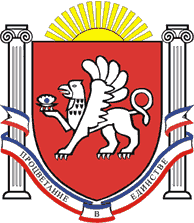 РЕСПУБЛИКА    КРЫМРАЗДОЛЬНЕНСКИЙ  РАЙОНБЕРЕЗОВСКИЙ  СЕЛЬСКИЙ СОВЕТ33 заседание  1 созыва       РЕШЕНИЕ                             08.08. 2016 г.                              с. Березовка                                     № 310Об утверждении проекта решения «О внесении изменений в решение  16 заседания 1 созыва от 12.08.2015 г. № 135 «Об утверждении нормы предоставления и  учетной  нормы  площади  жилого помещения по договору социального найма в  муниципальном  образовании Березовское сельское поселение Раздольненского района Республики Крым»В соответствии с Федеральным Конституционным Законом от 21.03.2014 № 6-ФКЗ «О принятии в Российскую Федерацию Республики Крым и образовании в составе Российской Федерации новых субъектов Республики Крым и города федерального значения Севастополя», со статьей 14 Федерального закона от 06.10.2003 № 131-ФЗ «Об общих принципах организации местного самоуправления в Российской Федерации», руководствуясь пунктами 2, 5 статьи 50 Жилищного кодекса Российской Федерации, пункта 6 статьи 8 Устава муниципального образования Березовское сельское поселение Раздольненского района Республики Крым,  Березовский сельский советРЕШИЛ:         1. Одобрить проект решения «Об утверждении проекта решения «О внесении изменений в решение  16 заседания 1 созыва от 12.08.2015 г. № 135 «Об утверждении нормы предоставления и  учетной  нормы  площади  жилого помещения по договору социального найма в  муниципальном  образовании Березовское сельское поселение Раздольненского района Республики Крым» согласно приложению.    2. Обнародовать данное решение  «Об утверждении проекта решения «О внесении изменений в решение  16 заседания 1 созыва от 12.08.2015 г. № 135 «Об утверждении нормы предоставления и  учетной  нормы  площади  жилого помещения по договору социального найма в  муниципальном  образовании Березовское сельское поселение Раздольненского района Республики Крым»  на официальном сайте Администрации в сети Интернет http://berezovkassovet.ru/ и информационном стенде Березовского сельского совета.          3.Направить проект решения «Об утверждении проекта решения «О внесении изменений в решение  16 заседания 1 созыва от 12.08.2015 г. № 135 «Об утверждении нормы предоставления и  учетной  нормы  площади  жилого помещения по договору социального найма в  муниципальном  образовании Березовское сельское поселение Раздольненского района Республики Крым» на согласование в прокуратуру Раздольненского района.        4. Рассмотреть проект решения «Об утверждении проекта решения «О внесении изменений в решение  16 заседания 1 созыва от 12.08.2015 г. № 135 «Об утверждении нормы предоставления и  учетной  нормы  площади  жилого помещения по договору социального найма в  муниципальном  образовании Березовское сельское поселение Раздольненского района Республики Крым» после получения заключения  прокуратуры Раздольненского района на предмет утверждения.Председатель Березовского сельского     совета - глава Администрации Березовского     сельского поселения                                                               	    А.Б.Назар					                                       ПРОЕКТ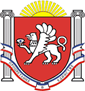 РЕСПУБЛИКА КРЫМРАЗДОЛЬНЕНСКИЙ РАЙОНБЕРЕЗОВСКИЙ   СЕЛЬСКИЙ СОВЕТ заседание  1 созываРЕШЕНИЕ.2016 года 				с. Березовка 				№ О внесении изменений в решение  16 заседания 1 созыва от 12.08.2015 г. № 135 «Об утверждении нормы предоставления и  учетной  нормы  площади  жилого помещения по договору социального найма в  муниципальном  образовании Березовское сельское поселение Раздольненского района Республики Крым»В соответствии с Федеральным Конституционным Законом от 21.03.2014 № 6-ФКЗ «О принятии в Российскую Федерацию Республики Крым и образовании в составе Российской Федерации новых субъектов Республики Крым и города федерального значения Севастополя», со статьей 14 Федерального закона от 06.10.2003 № 131-ФЗ «Об общих принципах организации местного самоуправления в Российской Федерации», руководствуясь пунктами 2, 5 статьи 50 Жилищного кодекса Российской Федерации, пункта 6 статьи 8 Устава муниципального образования Березовское сельское поселение Раздольненского района Республики Крым,  Березовский  сельский совет РЕШИЛ:Внести изменения в решение  16 заседания 1 созыва от 12.08.2015 г. № 135 «Об утверждении нормы предоставления и  учетной  нормы  площади  жилого помещения по договору социального найма в  муниципальном  образовании Березовское сельское поселение Раздольненского района Республики Крым» изложив его в следующей редакции:  	1. Установить норму предоставления (приобретения) площади жилого помещения по договору социального найма (далее норма предоставления (приобретения)) на территории муниципального образования Березовское  сельское поселение в размере:  -  не менее 21 квадратного метра общей площади жилого помещения – на одного члена семьи из двух  человек; -  не менее 15 квадратных метров общей площади жилого помещения – на одного члена семьи из трех и более  человек; - не менее 33 квадратных метров общей площади жилого помещения – на одиноко проживающего гражданина. 	2. Превышение нормы предоставления площади жилого помещения допускается в случаях, предусмотренных Жилищным кодексом Российской Федерации. В иных случаях, с учетом конструктивных особенностей жилого помещения, допускается превышение указанной нормы на всю семью не более чем на 10 квадратных метров.	3. При определении общей площади жилого помещения, предоставляемого (приобретаемого)  по договору социального найма, учитывается площадь жилых помещений, занимаемых гражданином и (или) членами его семьи по договорам социального найма и (или) принадлежащих им на праве собственности. 	 4.Установить учетную норму площади жилого помещения (далее учетная норма), являющуюся минимальным размером площади жилого помещения, исходя из которой определяется уровень обеспеченности граждан общей площадью жилого помещения в целях принятия их на учет  в качестве нуждающихся в жилых помещениях  (для предоставления по договору социального найма) в размере: 	- 12 и менее квадратных метров общей площади на одного человека. - независимо от размера общей площади, приходящейся на одного человека, для семей из трех и более человек при наличии разнополых членов семьи, проживающих в однокомнатной квартире или в одной комнате коммунальной квартиры.	5. Настоящее решение обнародовать путем размещения на информационном стенде Березовского  сельского совета и на официальном сайте Администрации в сети Интернет http://berezovkassovet.ru/  6. Настоящее решение вступает в силу с момента официального обнародования. Председатель Березовского сельского совета - глава Администрации Березовского сельского поселения                                                               	    	А.Б.Назар